 Year 4 – Science KCV – Electricity 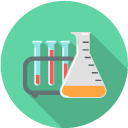 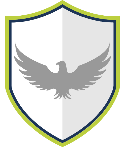 Words to know and spell (Tier 2 Vocabulary)Words to know and spell (Tier 2 Vocabulary)Words to know and spell (Tier 2 Vocabulary)AppliancesBuzzerCurrentElectricityDangerEnergyElectrical circuitElectrical safetyMainsCellSwitchPowerWireOpenSourceBulbClosedWords to understand and spell  (Tier 3 Vocabulary)Words to understand and spell  (Tier 3 Vocabulary)ConductorAn object or material that lets electricity passInsulatorAn object or material that does not let electricity pass easilySimple circuitA closed loop where the components are arranged one after anotherAmmeterA device for measuring the strength of an electric current in units called ampsComponentA part that combines with other parts to form something bigger